Review of Situation in the House of RepresentativesMissouri Compromise 1820, p. 404- 405 "Extension of Slavery"Republic of Texas 1836, p. 456Annexing Texas and Oregon 1845,  p. 456-7 War with Mexico, p. 457 "The Mexican-American War and Opposition to the War"The Wilmot Proviso 1848, p. 482Kansas-Nebraska Act 1854, pp. 489-90Popular Sovereignty, p. 489Bleeding Kansas, pp. 490-1 "Bleeding Kansas" and "Growing Violence"Bloodshed in the Senate, p. 491Election of Lincoln, pp. 499-500 "Election of 1860"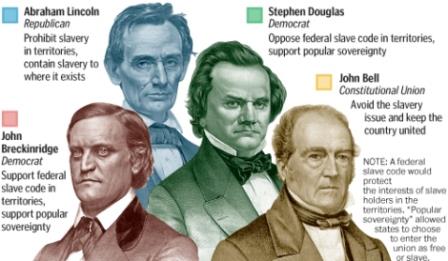 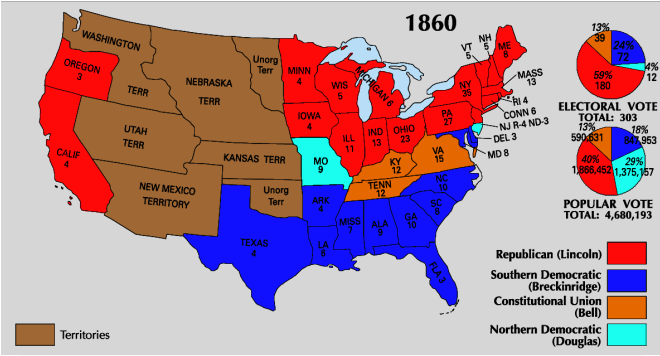 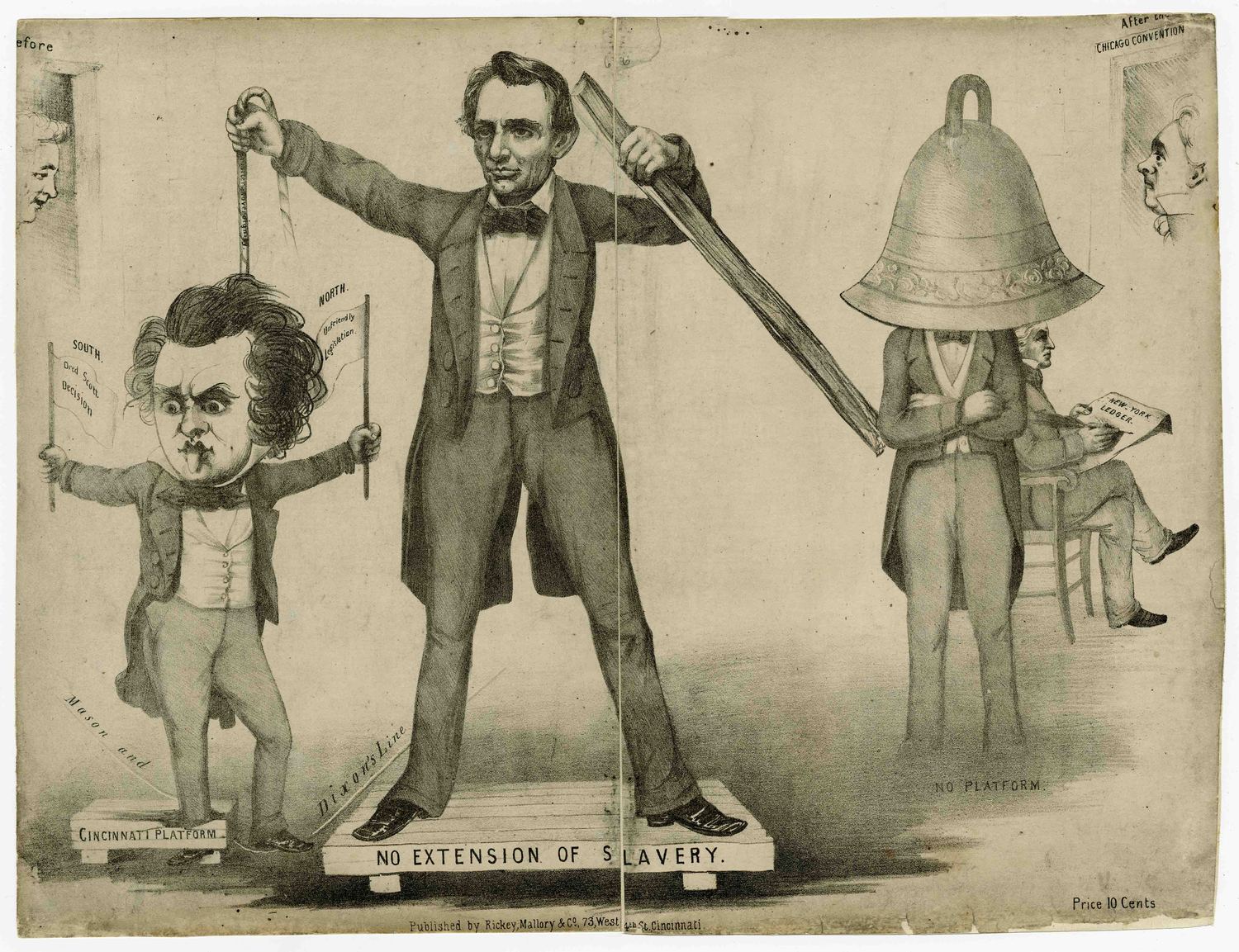 http://www.indiana.edu/~liblilly/digital/exhibitions/exhibits/show/america-in-caricature/item/55
Stephen DouglasDividedOne foot through the Cincinnati platform, the other foot on the Mason-Dixon line Waves two flags: South - Dred Scott decision - slaves are property, North - Unfriendly legislation Lincoln Stands on a no extension of slavery platform Holds rope around Douglas's neck Rope says - squatter sovereigntyBrandishes a rail with his left. John Bell stands on the ground without a platform has a bell over his head Breckinridge seated behind him writing New York Ledgerhead also under the bell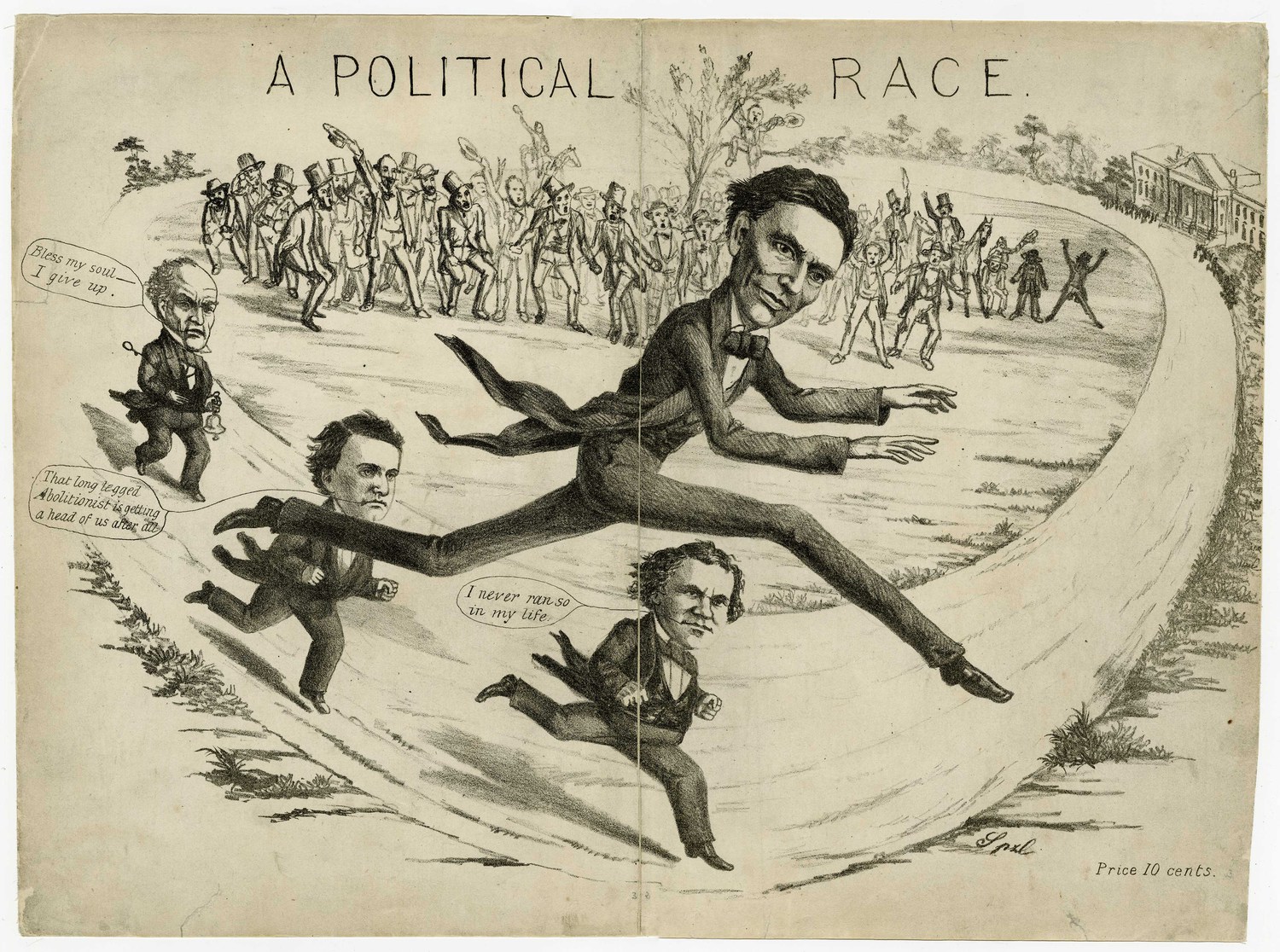 John Bell: Bless my soul I give up. 

John C. Breckinridge: That long legged Abolitionist is getting ahead of us after all. 

Stephen Douglas: I never run so in my life.	Headings/QuestionsMain Ideas and DetailsAdditions and CorrectionsReview of Situation in the House of RepresentativesDescribe the balance of power in the House of representatives.Representation in the House of Representative - based on populationNew England and Middle Colonies - majorityNew England - densely populated with towns and small subsistence farmsMiddle Colonies - citiesSouth - always minorityrural - large plantations1/3 of population slaves - even 3/5ths clause doesn't solve this problemMissouri Compromise 1820, p. 404- 405 "Extension of Slavery"Missouri Compromise 1820, p. 404- 405 "Extension of Slavery"Missouri Compromise 1820, p. 404- 405 "Extension of Slavery"Slave and Free StatesWhy had northerners prevented the admission of Missouri as a state?1818 - 11 free and 11 slave statesBalances those that permit slavery v those that prohibit slaveryBut Missouri seeking statehood since 1817Northerners upset at Missouri's request to be a free stateUpset balance in SenateEach state  - 2 votesSo South would be more powerful than NorthProposal madeAdmit Missouri as slaveBut once admitted - no more slaves allowed instateBill not passedPass House, fail SenateSouth feels slavery itself threatenedInaccurate - North more powerful in HouseIf Senate balanced - South can block it thereContinue - Missouri Compromise 1820, p. 404- 405 "Extension of Slavery"Continue - Missouri Compromise 1820, p. 404- 405 "Extension of Slavery"Continue - Missouri Compromise 1820, p. 404- 405 "Extension of Slavery"The Missouri CompromiseDescribe the compromise proposed to bring Missouri into the Union.Who proposed this compromise?Maine applies for statehoodMaine prohibits slaveryAdmit both - maintain balance in SenateCompromise proposedBy Henry Clay4 parts2 parts for NorthMaine admitted - freeDraw line - at southern border of MissouriAll remaining land in Louisiana territory north of that line - free 2 parts for SouthMissouri admitted - slaveGave right to slave owners - pursue runaway slaves into NorthA Continuing ProblemAre both the South and the North pleased with the Missouri Compromise?How did Jefferson express that he was worried by the Missouri Compromise?Revealed - sectional differences divide statesSouth not happy - Congress made a law about slaveryNorth not happy -Congress had allowed slavery to expandJefferson alarmed - issue raised will tear nation apart"a firebell in the night" - awoke him, filled with terror"[W]e have a wolf by the ears, and we can neither hold him, nor safely let him go."Republic of Texas 1836, p. 456What prevents Texas from being annexed as a state after it wins its independence from Spain?Public opinion was divided about annexing Texas after it became independentSouth - support as it is a slave stateNorth - against but do want to expand slavery into West Two presidents refused to annexJackson and Van BurenFear adding slave stateSpark huge fightSplit UnionAnnexing Texas and Oregon 1845,  p. 456-7 Annexing Texas and Oregon 1845,  p. 456-7 Annexing Texas and Oregon 1845,  p. 456-7 Election of 1844Tyler wanted to annex Texas but not re-nominatedWhig party wanted to ignore issueNominate Henry Clay instead -"The Compromiser"Polk ran for Democrats, supporting expansion, and wonPolk wants to annex both Texas and OregonOregon claimed by both U.S. and BritainPolk campaigns on taking all of Oregon or going to warSlogan - "54*40' of Fight!"AnnexationWhat allowed Texas to be annexed?Tyler asks Congress to annex Texas right before Polk takes officeCongress votes to admitTexans quickly vote to be annexedPolk immediately negotiates treaty to divide Oregon with BritainExtend 49*N  border to OceanLand will become Oregon, Washington and part of IdahoTexas became a slave state. Balanced by Oregon , a free state.Tension with MexicoTension with Mexico increasedNever agreed Texas independentDispute over boundaryU.S. say Rio Grande -Mexico say Rio Nueces - farther North U.S. ever really controlled area south of Rio Nueces to Rio GrandeBut gave U.S. more landPolk pressures Mexico to accept War with Mexico, p.457War with Mexico, p.457War with Mexico, p.457The Mexican-American War What led to Congress declaring war against Mexico?Polk offers Mexico moneyKnows Mexico needs cashOffer - land to Rio Grande and California, and New MexicoMexico refused - outragedPolk provokes Mexican attack to get reason to declare warSends Zachary Taylor onto disputed land between the rivers, south of Rio NuecesMexico sees this as act of warSend troops to ambush a patrolPolk asks Congress to declare war, claims Mexico shed "American blood on American soil"Opposition to the WarHow did many Northerners feel about the War with Mexico?War popular with mostSupported by South and WestWilling to go to war to gain land, expandNorth claim trying to expand slaveryLincoln is a representative in the House speaks against warSays the land was not "American soil"Says Polk invadedThe Wilmot Proviso 1848, p. 482What was the purpose of the Wilmot Proviso?The Missouri Compromise did not apply to the land gained from MexicoWould it mean new slave statesNorth wanted to stop slavery from spreadingRepresentative Wilmot, from Pennsylvania, proposes banning slavery on any land acquired by war with MexicoIn 1846, as soon as war declaredStop South from gaining powerBill does not passPasses House - North majorityNot Senate - balanced15 free, 15 slave statesUpset South - Northern attack on slavery	Forces Southerners to admit the war’s goal was to obtain slave land.Kansas-Nebraska Act 1854, pp. 489-90Who was proposing Kansas -Nebraska Act  and  popular sovereignty and why?Define popular sovereignty.How do Southerners react to popular sovereignty?How do Northerners react to popular sovereignty?K-N Act moves nation closer to warProposed by representative from IllinoisStephen DouglasWants a railroad to be built from Illinois to Pacific coastEager to develop land in West to get this goingK-N Act proposes adding two new territoriesSoutherners objectArea is closed by Missouri Compromise to slavery - North of lineWould mean many new free statesK-N Act also proposes popular sovereignty decide  whether territory becomes slave state or free stateTo win southern supportWould erase Missouri Compromise lineSoutherners support K-N ActThought people from Missouri would go into KansasSwing vote - make Kansas a slave stateNortherners outraged K-N ActDouglass betrayed themReopened territories to slaveryOne Northern senator says it is almost enough to make him an abolitionistPopular Sovereignty, p. 489Definition - the people ruleEach territory decides for itself if it is free or slaveCongress makes no laws that affect the decisionBleeding Kansas, pp. 490-1Bleeding Kansas, pp. 490-1Bleeding Kansas, pp. 490-1"Bleeding Kansas"Describe the chaos caused by popular sovereignty in Kansas's elections. Kansas's citizens will decide if free or slavePro- and anti- slave settlers both flood into stateBoth seek to be majority when it is time to vote1000s of people illegally vote in election for legislature that will write the constitutionfrom Missouri, a slave state,directly east of KansasKansas only had 3000 registered voters8000 voted!Only 3 of 39 representatives elected are anti-slaveryAnti-slavery settlers hold a second election!"Growing Violence"Describe the violence in Kansas.How do Southerners react to it?How do Northerners react to it?Violence breaks out as two governments claim right to rule territoryProslavery sheriff shot when tries to arrest anti-slavery settlersReturns with 800 proslavery men to attackJohn Brown, an anti-slavery settler, retaliatesAttack a proslavery settlementMurder 5 proslavery men and boysWidespread fighting begins - "Bleeding Kansas"Bands of fighters from both sides roam the countrysideTerrorize oppositionBloodshed in the Senate, p. 491Describe the violence in the Senate.How do Southerners react to it?How do Northerners react to it?Senator from Massachusetts gives speech against proslavery legislature in KansasAttacked Southern legislators who support itSingled out a leader, Senator Butler of South Carolina Senator Butler's nephew, a representative in the House, marched in the Senate a few days laterBeats Sumner with a cane Leaves him on the floor, bloody, unconsciousNever completely recoversSoutherners support the beatingSend him canes to show supportNortherners see as symbol - brutal nature of slaveholdersElection of Lincoln,pp. 499-500 "Election of 1860"Who were the four candidates of the Election of 1860 and what did each stand for?Who wins and why?Republican candidate - Abraham LincolnPopular in North had criticized slavery in debates for senator of Illinois with DouglassDemocrats splitNorthern Democratic candidate - Stephen DouglassPopular sovereigntySouthern Democratic candidate - John Breckenridge, KYSeek spread of slavery into territoriesConstitutional Union candidate - John BellSeek to heal split in SouthSupport slavery but stay in UnionDouglas pleads with Southern voters to stay in Union if Lincoln winsPelted with eggs, rotten fruitElection shows great divisionLincoln won in every free stateBreckenridge won in all but 4 Southern statesOnly upper South (where cotton is not only crop) voted for compromise candidatesMissouri - DouglasTennessee, Kentucky, Virginia - BellLincoln wins election without one Southern vote, only has 40% of popular vote, but North holds 59% of electoral college votes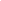  Republican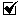 Abraham LincolnAbraham LincolnAbraham LincolnHannibal HamlinHannibal HamlinHannibal HamlinHannibal Hamlin18059.4%59.4%1,865,9081,865,90839.9% Southern DemocraticJohn BreckenridgeJohn BreckenridgeJohn BreckenridgeJoseph LaneJoseph LaneJoseph LaneJoseph Lane7223.8%23.8%848,019848,01918.1% Constitutional UnionJohn BellJohn BellJohn BellEdward EverettEdward EverettEdward EverettEdward Everett3912.9%12.9%590,901590,901 12.6% DemocraticStephen DouglasStephen DouglasStephen DouglasHerschel JohnsonHerschel JohnsonHerschel JohnsonHerschel Johnson124.0%4.0%1,380,2021,380,20229.5%STATETOTAL VOTERepublicanRepublicanRepublicanDemocraticDemocraticDemocraticDemocraticSouthern DemocraticSouthern DemocraticSouthern DemocraticConstitutional UnionConstitutional UnionConstitutional UnionConstitutional UnionSTATETOTAL VOTEABRAHAM LINCOLNABRAHAM LINCOLNABRAHAM LINCOLNSTEPHEN A. DOUGLASSTEPHEN A. DOUGLASSTEPHEN A. DOUGLASSTEPHEN A. DOUGLASJOHN C. BRECKINRIDGEJOHN C. BRECKINRIDGEJOHN C. BRECKINRIDGEJOHN BELLJOHN BELLJOHN BELLJOHN BELLSTATETOTAL VOTEVotes%EVVotesVotes%EVVotes%EVVotesVotes%EVAlabama90,122--0.013,61813,61815.148,66954.0927,83527,83530.9Arkansas54,152--0.05,3575,3579.928,73253.1420,06320,06337.0California119,82738,73332.3437,99937,99931.733,96928.39,1119,1117.6Connecticut74,81943,48858.1615,43115,43120.614,37219.21,5281,5282.0Delaware16,1153,82223.71,0661,0666.67,33945.533,8883,88824.1Florida13,301--0.02232231.78,27762.234,8014,80136.1Georgia106,717--0.011,58111,58110.952,17648.91042,96042,96040.3Illinois339,666172,17150.711160,215160,21547.22,3310.74,9144,9141.4Indiana272,143139,03351.113115,509115,50942.412,2954.55,3065,3061.9Iowa128,73970,30254.6455,63955,63943.21,0350.81,7631,7631.4Kentucky146,2161,3640.925,65125,65117.553,14336.366,05866,05845.212Louisiana50,510--0.07,6257,62515.122,68144.9620,20420,20440.0Maine100,91862,81162.2829,69329,69329.46,3686.32,0462,0462.0Maryland92,5022,2942.55,9665,9666.442,48245.9841,76041,76045.1Massachusetts169,876106,68462.81334,37034,37020.26,1633.622,33122,33113.1Michigan154,75888,48157.2665,05765,05742.08050.54154150.3Minnesota34,80422,06963.4411,92011,92034.27482.150500.1Mississippi69,095--0.03,2823,2824.740,76859.0725,04525,04536.2Missouri165,56317,02810.358,80158,80135.5931,36218.958,37258,37235.3New Hampshire65,94337,51956.9525,88725,88739.32,1253.24124120.6New Jersey121,21558,34648.1462,86962,86951.93--0.0----0.0New York675,156362,64653.735312,510312,51046.3--0.0----0.0North Carolina96,712--0.02,7372,7372.848,84650.51045,12945,12946.7Ohio442,866231,70952.323187,421187,42142.311,4062.612,19412,1942.8Oregon14,7585,32936.134,1364,13628.05,07534.42182181.5Pennsylvania476,442268,03056.32716,76516,7653.5178,87137.512,77612,7762.7Rhode Island19,95112,24461.447,7077,70738.6--0.0----0.0South Carolina8 electors chosen by state legislature and awarded to John Breckinridge8 electors chosen by state legislature and awarded to John Breckinridge8 electors chosen by state legislature and awarded to John Breckinridge8 electors chosen by state legislature and awarded to John Breckinridge8 electors chosen by state legislature and awarded to John Breckinridge8 electors chosen by state legislature and awarded to John Breckinridge8 electors chosen by state legislature and awarded to John Breckinridge8 electors chosen by state legislature and awarded to John Breckinridge8 electors chosen by state legislature and awarded to John Breckinridge8 electors chosen by state legislature and awarded to John Breckinridge8 electors chosen by state legislature and awarded to John Breckinridge8 electors chosen by state legislature and awarded to John Breckinridge8 electors chosen by state legislature and awarded to John Breckinridge8 electors chosen by state legislature and awarded to John Breckinridge8 electors chosen by state legislature and awarded to John BreckinridgeTennessee146,106--0.011,28111,2817.765,09744.669,72869,72847.712Texas62,855--0.01818047,45475.5415,38315,38324.5Vermont44,64433,80875.758,6498,64919.42180.51,9691,9694.4Virginia166,8911,8871.116,19816,1989.774,32544.574,48174,48144.615Wisconsin152,17986,11056.6565,02165,02142.78870.61611610.1Totals4,685,5611,865,90839.91801,380,2021,380,20229.512848,01918.172590,901590,90112.639